23rd November 2022Dear Councillor,You are summoned to attend a HYBRID EXTRAORDINARY meeting of the TOWN COUNCIL to be held in the Council Chamber and remotely via Microsoft TEAMS on TUESDAY , 29th NOVEMBER 2022 at 6.00PMYours sincerelySiân TeisarClerk to the CouncilAGENDATo receive Apologies & Members’ Declaration of Interest.To discuss the email received from Cllr Paul Davies…………………………………………… CYNGOR TREF MAESTEGSwyddfeydd y CyngorStryd TalbotMaesteg CF34 9BYTeleffon: 01656 732631Ebost: clerk@maestegcouncil.org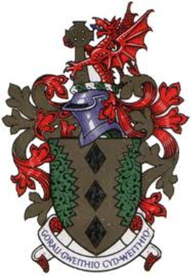 MAESTEG TOWN COUNCILCouncil OfficesTalbot StreetMaesteg CF34 9BYTelephone: 01656 732631Email: clerk@maestegcouncil.org 